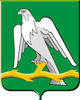 ГЛАВА ГОРОДСКОГО  ОКРУГАКРАСНОУФИМСКПОСТАНОВЛЕНИЕ17.01.2018 г.              					                                            №  19г. КрасноуфимскО внесении изменений в постановление Главыгородского округа Красноуфимск от 30.01.2017 № 57«Об утверждении административного  регламентапо предоставлению муниципальной услуги «Предоставление путевок детям в  организации отдыха в дневных и загородных лагерях»	В целях приведения нормативных правовых актов Главы городского округа Красноуфимск в соответствие с действующим законодательством, обеспечения отдыха и оздоровления детей, усиления социальной защиты семьи и детства, создания необходимых условий для работы  организаций по обеспечению безопасности оздоровления и отдыха детей в городском округе Красноуфимск, руководствуясь ст. 28, 48 Устава городского округа КрасноуфимскПОСТАНОВЛЯЮ:Внести в постановление Главы городского округа Красноуфимск от 30.01.2017 № 57 «Об утверждении административного  регламента по предоставлению муниципальной услуги «Предоставление путевок детям в  организации отдыха в дневных и загородных лагерях» следующие изменения:пункт 2.6. Главы 2 «Стандарт предоставления муниципальной услуги» приложения № 1 к Постановлению Главы городского округа Красноуфимск от 30.01.2017 № 57 «Административный регламент по предоставлению муниципальной услуги «Предоставление путевок детям  в  организации отдыха в дневных и загородных лагерях» дополнить подпунктом следующего содержания:«14) Страховое свидетельство обязательного пенсионного страхования ребенка (оригинал и копия)».2.  Настоящее Постановление опубликовать в газете «Вперед» и на официальном сайте городского округа Красноуфимск.3. Постановление вступает в законную силу со дня  его официального опубликования.4. Контроль исполнения настоящего Постановления возложить на заместителя главы городского округа Красноуфимск по правовым и организационным вопросам  Р.О.Шахбанова.Глава городского округа Красноуфимск 				    В.В. АртемьевскихСОГЛАСОВАНИЕ проекта Постановления Главы городского округа Красноуфимск	Наименование Постановления: «О внесении изменений в постановление Главы городского округа Красноуфимск от 30.01.2017 № 57 «Об утверждении административного  регламента по предоставлению муниципальной услуги «Предоставление путевок детям в  организации отдыха в дневных и загородных лагерях»Постановление  разослать: МО Управление образованием городского округа Красноуфимск__________________________________________________________________________________________________________________________________ Исполнитель: Зам. начальника МО Управление образованием Вахрушева Е.А., тел. 5-08-94ДолжностьФамилия и инициалыСроки и результаты согласованияСроки и результаты согласованияСроки и результаты согласованияДолжностьФамилия и инициалыДата поступления на согласованиеДата согласованияЗамечания и подписьНачальник МО Управление образованием городского округа КрасноуфимскФрицко Ж.С.Заместитель главы городского округа Красноуфимск по правовым и организационным  вопросамШахбанов Р.О.Заместитель главы администрации городского округа Красноуфимск по социальной политикеЛадейщиков Ю.С.Начальник отдела правовой работыГлазов А.В.